C.C.T.P   (cahier des clauses techniques particulières) MTA MODULAIRE GIACOMINI Module thermique d’appartement.         Module thermique d’appartement basse T° pour PLANCHER CHAUFFANT  et comptage d’énergie. 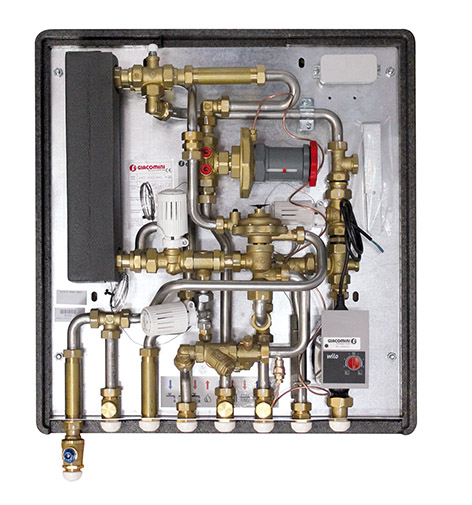  Il sera installé pour chaque logement un module thermique d’appartementde marque GIACOMINI REF GE556Y .Les modules thermiques seront situés dans -------------. Ils assureront pour chaque logement :- la production d’eau chaude sanitaire instantanée. -la  distribution de l’eau chaude sanitaire. - la distribution et l’équilibrage du chauffage.                                                                          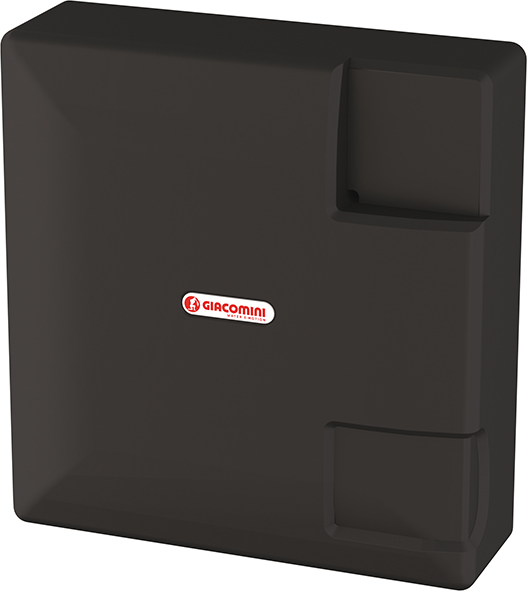 - la distribution de l’eau froide. - le comptage de l’énergie, de l’eau chaude sanitaire et de l’eau froide.Caractéristiques techniques des modules.Ils seront constitués comme suit :- d’une coque d’isolation.- d’un gabarit de pose  équipé de vannes d’isolement ¼ de tour pour chaque circuit.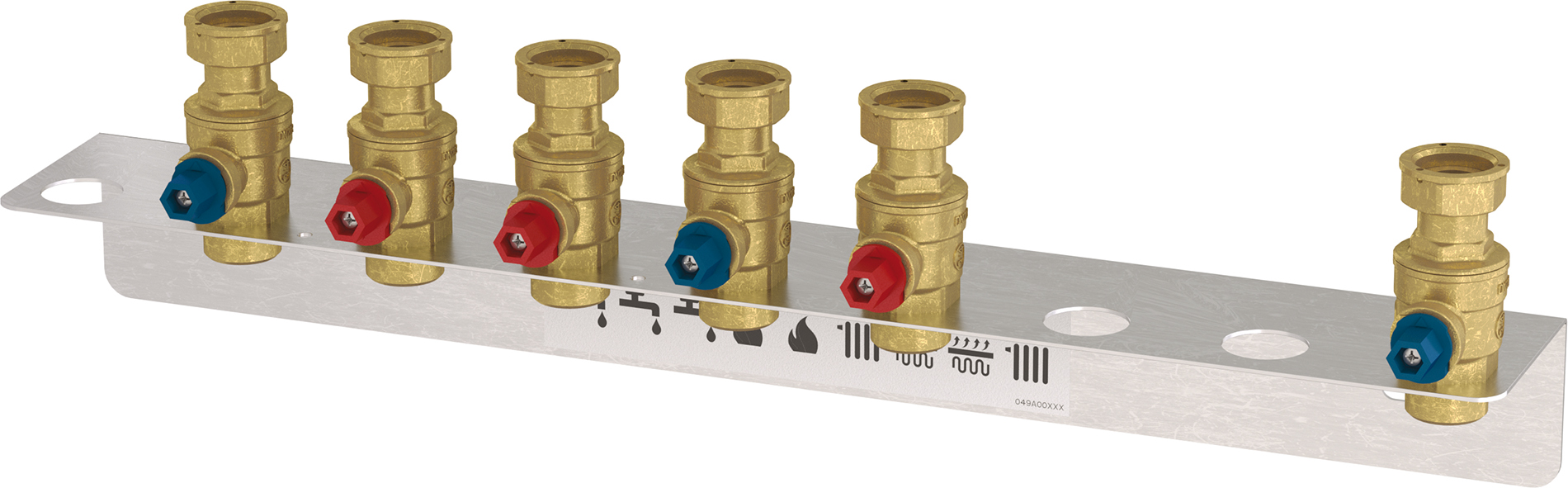 - circuit primaire :- d’un filtre.- d’une vanne de priorité ECS mécanique.- d’un tube compensateur en laiton en attente du compteur d’énergie - d’un régulateur de pression différentielle. - d’un échangeur à plaques avec 26 mm isolation, en acier inoxydable AISI 316L.- d’un régulateur thermostatique avec poignée graduée permettant le réglage de la température d’eau chaude sanitaire.- d’un purgeur d’air manuel.- de prises pour sonde de contrôleur de pression différentielle.- d’une prise M10 pour la connexion de la sonde immergée du compteur d’énergie.- d’un by-pass  thermostatique réglable pour maintenir la température de ECS à l’échangeur - circuit eau chaude sanitaire :- d’un capteur de limitation de température pour ECS.- circuit chauffage :-d’un kit de chauffage basse T° équipé d’un circulateur et d’un limiteur de température ,plage de réglage de 20 C° à 70 C° .-il sera installé à l’entrée du collecteur de distribution du plancher chauffant une vanne de régulation trois voies,  REF R292Y004, équipée d’un moteur 230v, piloté par un thermostat d’ambiance programmable REF K480PY301  à piles,bénéficiant d’une certification EU-BAC variation temporelle 0.5K  - Pour chaque circuit :- de manchettes de compensation en laiton, en attente des compteurs, EF, ECS, ET THERMIQUE.- Accessoires :- d’un boitier de raccordement électrique. -Options :-  habillage métal peint laqué blanc RAL9001 avec verrouillage à clé. Type : module GIACOMINI REF GE556Y- Dimensions : 601x631x195- Pression nominale circuit primaire :        6     bars- Pression différentielle max primaire :     0.5  bars- Pression nominale circuit ECS :               10     bars- Température de puisage  ECS :               50 C°- Température primaire échangeur        -------------c°-Température départ chauffage             -------------c°- Mise en service :         -       L’entreprise devra effectuer la mise en service de l’installation :         -       Mise en eau des modules. Rinçage de l’installation. Equilibrages hydrauliques.- Mise en place des compteurs :- En option : le titulaire du présent lot aura à prévoir la fourniture, la pose et le raccordement des compteurs d’énergie, ECS et EF. Chaque module thermique sera équipé d’un compteur individuel d’énergie à mesure hydraulique de technologie ULTRASON avec sonde immergée directe. La mise en place des compteurs se fera  après le rinçage de  l’installation avant réception.-  Important :        Le dimensionnement a été établi à partir des produits GIACOMINI. Les entreprises qui voudront présenter une offre avec un autre produit devront vérifier, à leur charge, tous les calculs, et respecter le cahier des charges.